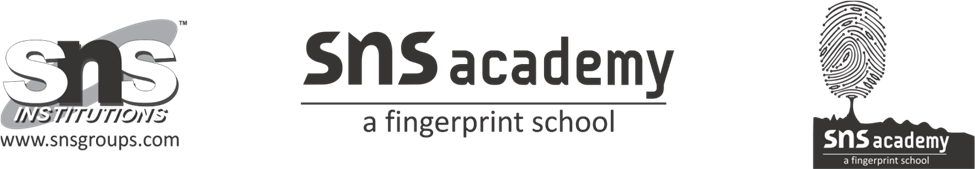   Grade : I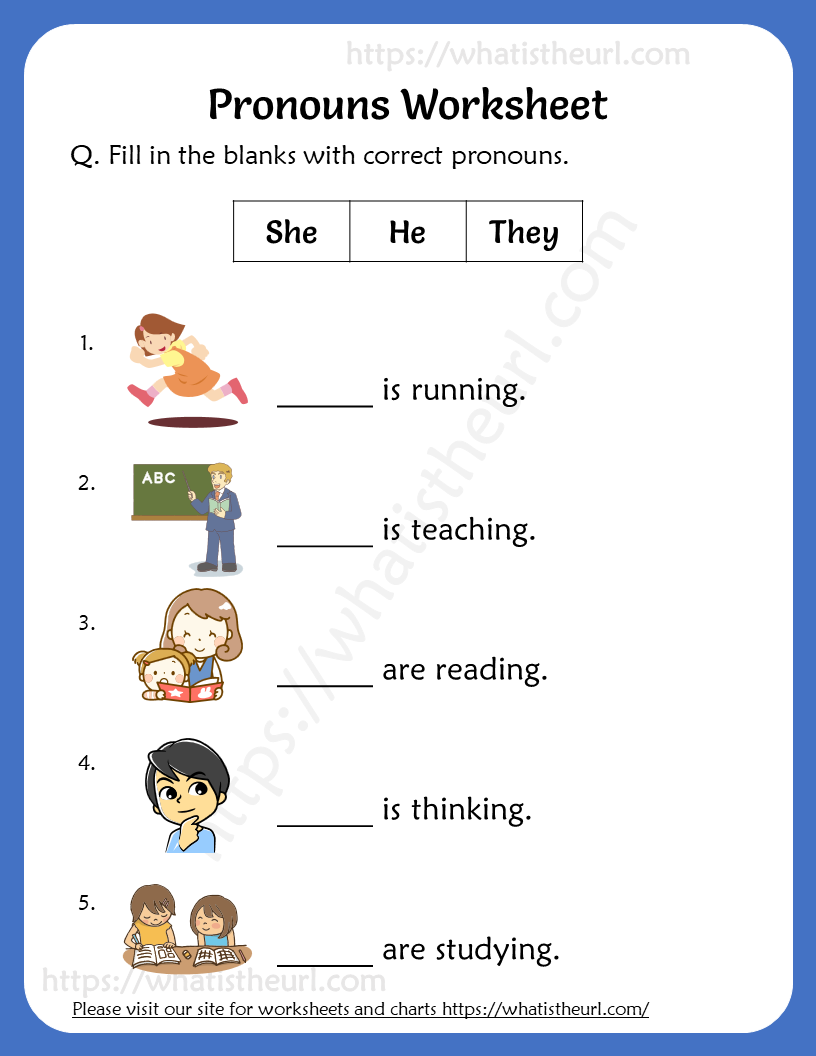 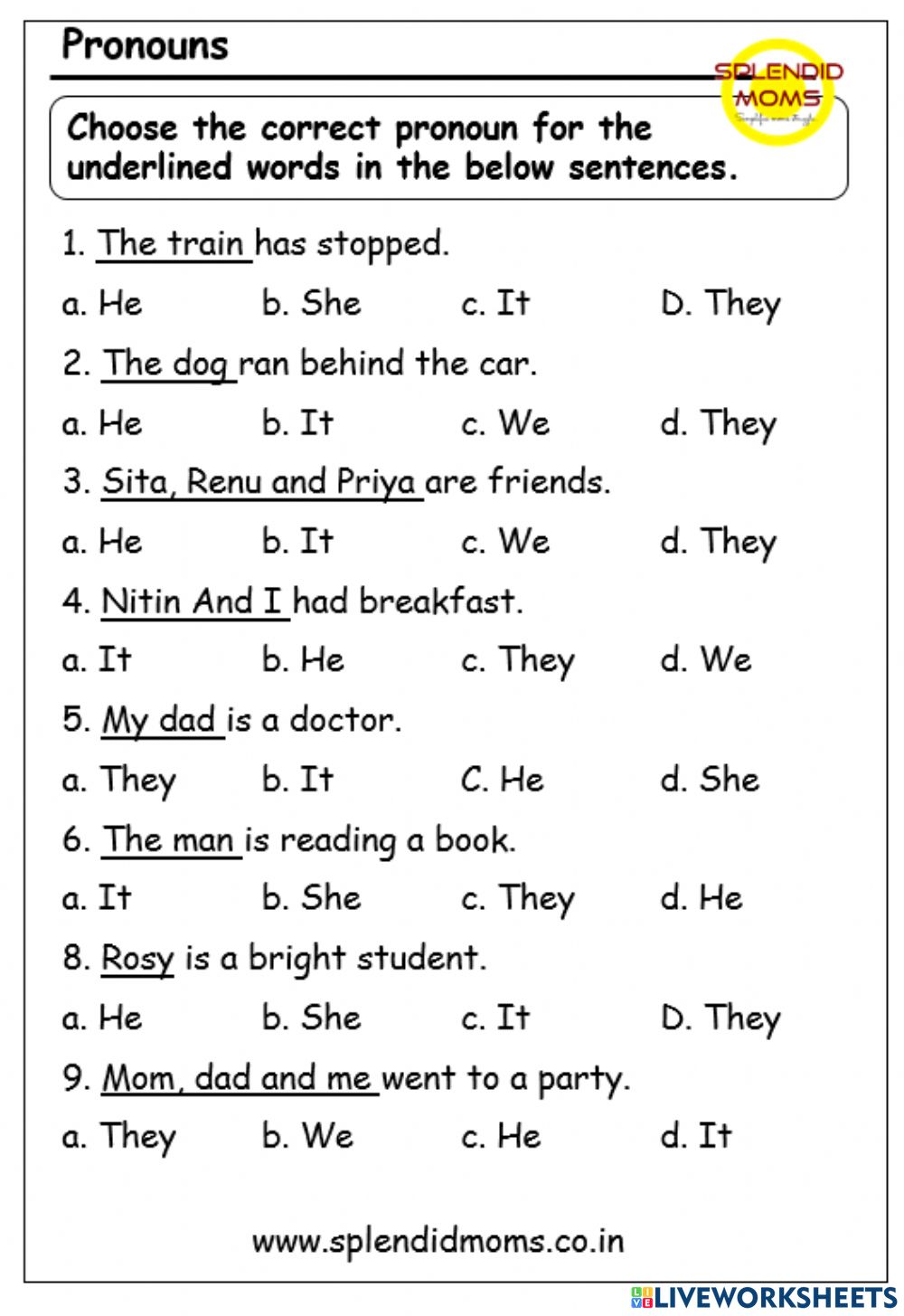 